На основу члана 119. став 1 тачка 5)  Закона о основама система и образовања и члана 44. став 1 тачка 14) Статута школе, Орган управљања Основне школе ,,Павле Поповић“ на 28. седници, одржаној дана 14. 09. 2021. године донео је:О Д Л У К У 1. Доноси се Годишњи план рада школе са припадајућим Оперативним планом и Елаборатом  Обогаћеног једносменског рада у периоду 01.09. 2021.- 30. 12. 2021. године (прво полугодиште)  у  школској 2021/2022. години.Образложење         Школски одбор је у писаној и електронској форми добио на увид Годишњи план рада школе са припадајућим Оперативним планом рада школе и Елаборатом  Обогаћеног једносменског рада у периоду 01.09. 2021.- 30. 12. 2021.  године (прво полугодиште)  у  школској 2021/2022. години.Годишњи план рада школе са припадајућим Оперативним планом рада школе и Елаборатом  Обогаћеног једносменског рада у периоду 01.09. 2021.- 30. 12. 2021.  године (прво полугодиште)   у  школској 2021/2022. години је  представила  Јела Стевановић, директор школе.         Имајући у виду све изнето Школски одбор је одлучио као у изреци одлуке.Поука о правном леку: Одлука органа управљања је коначна. Председник Школског одбора---------------------------------------------Тања Веселиновић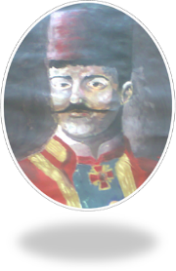 Република СрбијаГрад Београд, општина БарајевоОШ „ Павле Поповић“ ВранићТрг палих бораца 3Деловодни  број: 1413-4-21Дана: 14. 09. 2021. године  Телефон: 011/8332-022Е-пошта:  ospavlepopovic@hotmail.rsospavlepopovicvranic@gmail.comwww.ospavlepopovic.edu.rs
ПИБ бр.100141791  МБ -07001185Текући рачун број 840-1285660-62